Языки обученияЯзыки, на которых осуществляется образование (обучение).
В соответствии с Уставом МКОУ СШ №2 г Теберда обучение ведется на русском языке. В соответствии базисным планом в  учебный план  школы  с 1 по 11 классы включен предмет -родной язык.В соответствии с национальным составом учащихся школы классы разделены на группы для изучения:родного русского языкакарачаевского языка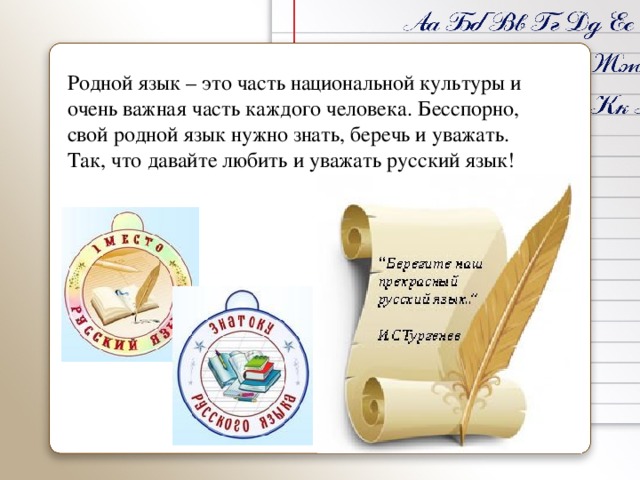 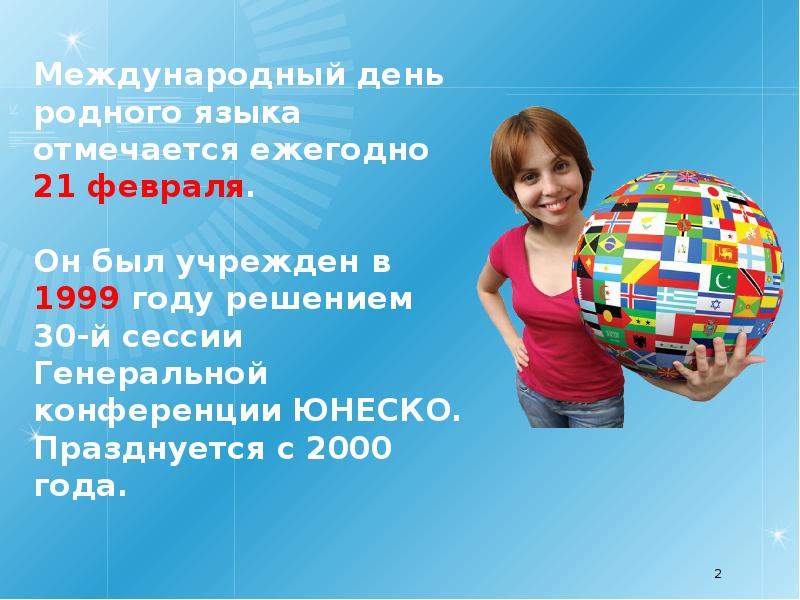   Закон РФ "О языках народов Российской Федерации"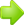   Закон КЧР "Об отдельных вопросах в сфере образования на территории Карачаево-Черкесской Республики"
ПОЛОЖЕНИЕ о языке, языках обучения в муниципальном казённом общеобразовательном учреждении  СШ №2 г Теберда  Из Основной образовательной программы среднего общего образования МКОУ «СШ №2 г Теберда
  Форма заявления, на изучение родного языка   Итоги проведения второго (муниципального ) этапа Всероссийской предметной олимпиады школьников по родному языку